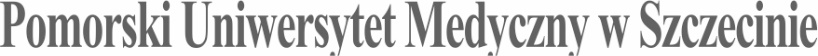 SYLABUS ZAJĘĆInformacje ogólne*zaznaczyć odpowiednio, zmieniając □ na XInformacje szczegółowe*Przykładowe sposoby weryfikacji efektów kształcenia:EP – egzamin pisemnyEU - egzamin ustnyET – egzamin testowyEPR – egzamin praktycznyK – kolokwiumR – referatS – sprawdzenie umiejętności praktycznychRZĆ – raport z ćwiczeń z dyskusją wynikówO - ocena aktywności i postawy studenta SL - sprawozdanie laboratoryjneSP – studium przypadkuPS - ocena umiejętności pracy samodzielnejW – kartkówka przed rozpoczęciem zajęćPM – prezentacja multimedialnai inneNazwa ZAJĘĆ: PRODUKCJA BIAŁEK REKOMBINOWANYCH I LEKÓW BIOLOGICZNYCHNazwa ZAJĘĆ: PRODUKCJA BIAŁEK REKOMBINOWANYCH I LEKÓW BIOLOGICZNYCHRodzaj ZAJĘĆObowiązkowyWydział PUM Wydział Farmacji, Biotechnologii Medycznej i Medycyny LaboratoryjnejKierunek studiów Biotechnologia Specjalność Biotechnologia medycznaPoziom studiów jednolite magisterskie □*I stopnia □II stopnia xForma studiówstacjonarneRok studiów /semestr studiów1, II st./semestr zimowyLiczba przypisanych punktów ECTS 2Formy prowadzenia zajęć (liczba godzin)wykłady (10), ćwiczenia (20)Sposoby weryfikacji i oceny efektów uczenia się - zaliczenie na ocenę:□	opisowe□	testowe□	praktyczne□	ustne□	projekt - konspekt□	zaliczenie bez oceny - egzamin końcowy:opisowyx          testowypraktycznyustnyKierownik jednostkiProf. dr hab. n. med. Barbara DołęgowskaAdiunkt dydaktyczny lub osoba odpowiedzialna za przedmiotDr inż. Bartłomiej GrygorcewiczEmail: bartlomiej.grygorcewicz@pum.edu.plTel.: 91 466 1657Strona internetowa jednostkihttps://www.pum.edu.pl/wydzialy/wydzial-lekarski/katedra-mikrobiologii,-immunologii-i-medycyny-laboratoryjnejJęzyk prowadzenia zajęćpolskiCele zajęćCele zajęćCelem modułu jest zapoznanie studentów z technikami produkcji i oczyszczania białek rekombinowanych oraz uzyskanie wiedzy na temat peptydów bioaktywnych. Wymagania wstępne w zakresie WiedzyPodstawowa znajomość budowy komórki bakteryjnej, podstawowa znajomość zjawisk genetycznych zachodzących w komórce bakteryjnej, ukończony kurs inżynierii genetycznej.Wymagania wstępne w zakresie UmiejętnościZnajomość zasad obsługi prostego sprzętu laboratoryjnego, umiejętność wykonywania podstawowych obliczeń matematycznych.Wymagania wstępne w zakresie Kompetencji społecznychNawyk samokształcenia oraz umiejętność pracy w zespole.EFEKTY UCZENIA SIĘEFEKTY UCZENIA SIĘEFEKTY UCZENIA SIĘEFEKTY UCZENIA SIĘEFEKTY UCZENIA SIĘEFEKTY UCZENIA SIĘEFEKTY UCZENIA SIĘEFEKTY UCZENIA SIĘEFEKTY UCZENIA SIĘEFEKTY UCZENIA SIĘEFEKTY UCZENIA SIĘEFEKTY UCZENIA SIĘlp. efektu uczenia się Student, który zaliczył ZAJĘCIAwie/umie/potrafi:Student, który zaliczył ZAJĘCIAwie/umie/potrafi:Student, który zaliczył ZAJĘCIAwie/umie/potrafi:SYMBOL (odniesienie do) efektów uczenia się dla kierunkuSYMBOL (odniesienie do) efektów uczenia się dla kierunkuSYMBOL (odniesienie do) efektów uczenia się dla kierunkuSYMBOL (odniesienie do) efektów uczenia się dla kierunkuSposób weryfikacji efektów UCZENIA SIĘ*Sposób weryfikacji efektów UCZENIA SIĘ*Sposób weryfikacji efektów UCZENIA SIĘ*Sposób weryfikacji efektów UCZENIA SIĘ*W01Student potrafi sklasyfikować najczęściej wykorzystywane systemy do produkcji białek rekombinowanychStudent potrafi sklasyfikować najczęściej wykorzystywane systemy do produkcji białek rekombinowanychStudent potrafi sklasyfikować najczęściej wykorzystywane systemy do produkcji białek rekombinowanychK_W01, K_W02, K_W18, K_W10, K_W19K_W01, K_W02, K_W18, K_W10, K_W19K_W01, K_W02, K_W18, K_W10, K_W19K_W01, K_W02, K_W18, K_W10, K_W19ET, RET, RET, RET, RW02Student potrafi streścić charakterystykę metod oczyszczania białek rekombinowanychStudent potrafi streścić charakterystykę metod oczyszczania białek rekombinowanychStudent potrafi streścić charakterystykę metod oczyszczania białek rekombinowanychK_W18, K_W13K_W18, K_W13K_W18, K_W13K_W18, K_W13ET, RET, RET, RET, RW03Student streszcza podstawowe informacje dotyczące plazmidów do ekspresji białek.Student streszcza podstawowe informacje dotyczące plazmidów do ekspresji białek.Student streszcza podstawowe informacje dotyczące plazmidów do ekspresji białek.K_W01, K_W02, K_W18, K_W10K_W01, K_W02, K_W18, K_W10K_W01, K_W02, K_W18, K_W10K_W01, K_W02, K_W18, K_W10ET, RET, RET, RET, RW04Student identyfikuje podstawowe błędy zachodzące w procesach inżynierii genetycznej i produkcji białek rekombinowanych Student identyfikuje podstawowe błędy zachodzące w procesach inżynierii genetycznej i produkcji białek rekombinowanych Student identyfikuje podstawowe błędy zachodzące w procesach inżynierii genetycznej i produkcji białek rekombinowanych K_W01, K_W02, K_W18, K_W10K_W01, K_W02, K_W18, K_W10K_W01, K_W02, K_W18, K_W10K_W01, K_W02, K_W18, K_W10ET, RET, RET, RET, RW05Student wyjaśnia postawy mechanizmu nabywania kompetencji przez komórki i znaczenie procesu w inżynierii genetycznejStudent wyjaśnia postawy mechanizmu nabywania kompetencji przez komórki i znaczenie procesu w inżynierii genetycznejStudent wyjaśnia postawy mechanizmu nabywania kompetencji przez komórki i znaczenie procesu w inżynierii genetycznejK_W01, K_W02, K_W18, K_W10, K_W17, K_W29 K_W01, K_W02, K_W18, K_W10, K_W17, K_W29 K_W01, K_W02, K_W18, K_W10, K_W17, K_W29 K_W01, K_W02, K_W18, K_W10, K_W17, K_W29 ET, RET, RET, RET, RU01Student charakteryzuje strukturę plazmidu oraz projektuje metodę rekombinacjiStudent charakteryzuje strukturę plazmidu oraz projektuje metodę rekombinacjiStudent charakteryzuje strukturę plazmidu oraz projektuje metodę rekombinacjiK_W01, K_W02, K_W18, K_W10, K_W19, K_W06K_W01, K_W02, K_W18, K_W10, K_W19, K_W06K_W01, K_W02, K_W18, K_W10, K_W19, K_W06K_W01, K_W02, K_W18, K_W10, K_W19, K_W06RZĆ, SLRZĆ, SLRZĆ, SLRZĆ, SLU02Student opisuje mechanizmy infekcji indukcji produkcji białek rekombinowanych przez IPTGStudent opisuje mechanizmy infekcji indukcji produkcji białek rekombinowanych przez IPTGStudent opisuje mechanizmy infekcji indukcji produkcji białek rekombinowanych przez IPTGK_W01, K_W02, K_W18, K_W10, K_W19, K_W06K_W01, K_W02, K_W18, K_W10, K_W19, K_W06K_W01, K_W02, K_W18, K_W10, K_W19, K_W06K_W01, K_W02, K_W18, K_W10, K_W19, K_W06RZĆ, SLRZĆ, SLRZĆ, SLRZĆ, SLU03Student optymalizuje wydajność produkcji białka rekombinowanegoStudent optymalizuje wydajność produkcji białka rekombinowanegoStudent optymalizuje wydajność produkcji białka rekombinowanegoK_W01, K_W02, K_W18, K_W10, K_W19, K_W06K_W01, K_W02, K_W18, K_W10, K_W19, K_W06K_W01, K_W02, K_W18, K_W10, K_W19, K_W06K_W01, K_W02, K_W18, K_W10, K_W19, K_W06RZĆ, SLRZĆ, SLRZĆ, SLRZĆ, SLU04Student potrafi oczyścić białko oznakowane His-tagiem i dokonać analizy jego czystościStudent potrafi oczyścić białko oznakowane His-tagiem i dokonać analizy jego czystościStudent potrafi oczyścić białko oznakowane His-tagiem i dokonać analizy jego czystościK_W17K_W17K_W17K_W17RZĆ, SLRZĆ, SLRZĆ, SLRZĆ, SLU05Student zna podstawy powstawania działania bakteriocyn potrafi wyznaczyć ich aktywnoscStudent zna podstawy powstawania działania bakteriocyn potrafi wyznaczyć ich aktywnoscStudent zna podstawy powstawania działania bakteriocyn potrafi wyznaczyć ich aktywnoscK_W13, K_W17, K_W19, K_W20K_W13, K_W17, K_W19, K_W20K_W13, K_W17, K_W19, K_W20K_W13, K_W17, K_W19, K_W20RZĆ, SLRZĆ, SLRZĆ, SLRZĆ, SLU06Student wykrywa aktywność antybiofilmową nowych substancjiStudent wykrywa aktywność antybiofilmową nowych substancjiStudent wykrywa aktywność antybiofilmową nowych substancjiK_W04, K_W05, K_W08, K_U01, K_U08K_W04, K_W05, K_W08, K_U01, K_U08K_W04, K_W05, K_W08, K_U01, K_U08K_W04, K_W05, K_W08, K_U01, K_U08RZĆ, SLRZĆ, SLRZĆ, SLRZĆ, SLU07Student dokonuje rozdziału SDS-page oraz wykonuje podstawowe oznaczenia aktywności enzymatycznej Student dokonuje rozdziału SDS-page oraz wykonuje podstawowe oznaczenia aktywności enzymatycznej Student dokonuje rozdziału SDS-page oraz wykonuje podstawowe oznaczenia aktywności enzymatycznej K_U01, K_U02, K_U03 K_U01, K_U02, K_U03 K_U01, K_U02, K_U03 K_U01, K_U02, K_U03 RZĆ, SLRZĆ, SLRZĆ, SLRZĆ, SLU08Student określa potencjał bakterii do produkcji środków przeciwdrobnoustrojowychStudent określa potencjał bakterii do produkcji środków przeciwdrobnoustrojowychStudent określa potencjał bakterii do produkcji środków przeciwdrobnoustrojowychK_U01, K_U02, K_U03 K_U01, K_U02, K_U03 K_U01, K_U02, K_U03 K_U01, K_U02, K_U03 RZĆ, SLRZĆ, SLRZĆ, SLRZĆ, SLU09Student opracowuje wyniki aktywności przeciwdrobnoustrojowejStudent opracowuje wyniki aktywności przeciwdrobnoustrojowejStudent opracowuje wyniki aktywności przeciwdrobnoustrojowejK_U01, K_U02, K_U03 K_U01, K_U02, K_U03 K_U01, K_U02, K_U03 K_U01, K_U02, K_U03 RZĆ, SLRZĆ, SLRZĆ, SLRZĆ, SLU10Student określa zdolność bakteriocyn/antybiotyków do dyspersji biofilmu bakteryjnegoStudent określa zdolność bakteriocyn/antybiotyków do dyspersji biofilmu bakteryjnegoStudent określa zdolność bakteriocyn/antybiotyków do dyspersji biofilmu bakteryjnegoK_U01, K_U02, K_U03, K_U10K_U01, K_U02, K_U03, K_U10K_U01, K_U02, K_U03, K_U10K_U01, K_U02, K_U03, K_U10RZĆ, SLRZĆ, SLRZĆ, SLRZĆ, SLK01Wykazuje zdolność do efektywnej pracy w zespole oraz nawiązywania kontaktów międzyosobowychWykazuje zdolność do efektywnej pracy w zespole oraz nawiązywania kontaktów międzyosobowychWykazuje zdolność do efektywnej pracy w zespole oraz nawiązywania kontaktów międzyosobowychK_K01, K_U04K_K01, K_U04K_K01, K_U04K_K01, K_U04OOOOK02Przestrzega zasad bezpieczeństwa pracy oraz wykazuje odpowiedzialność za pracę własną i powierzony sprzętPrzestrzega zasad bezpieczeństwa pracy oraz wykazuje odpowiedzialność za pracę własną i powierzony sprzętPrzestrzega zasad bezpieczeństwa pracy oraz wykazuje odpowiedzialność za pracę własną i powierzony sprzętK_K02K_K02K_K02K_K02OOOOTabela efektów UCZENIA SIĘ w odniesieniu do formy zajęćTabela efektów UCZENIA SIĘ w odniesieniu do formy zajęćTabela efektów UCZENIA SIĘ w odniesieniu do formy zajęćTabela efektów UCZENIA SIĘ w odniesieniu do formy zajęćTabela efektów UCZENIA SIĘ w odniesieniu do formy zajęćTabela efektów UCZENIA SIĘ w odniesieniu do formy zajęćTabela efektów UCZENIA SIĘ w odniesieniu do formy zajęćTabela efektów UCZENIA SIĘ w odniesieniu do formy zajęćTabela efektów UCZENIA SIĘ w odniesieniu do formy zajęćTabela efektów UCZENIA SIĘ w odniesieniu do formy zajęćTabela efektów UCZENIA SIĘ w odniesieniu do formy zajęćTabela efektów UCZENIA SIĘ w odniesieniu do formy zajęćlp. efektu uczenia sięEfekty uczenia sięEfekty uczenia sięEfekty uczenia sięForma zajęćForma zajęćForma zajęćForma zajęćForma zajęćForma zajęćForma zajęćForma zajęćForma zajęćlp. efektu uczenia sięEfekty uczenia sięEfekty uczenia sięEfekty uczenia sięWykładSeminariumĆwiczeniaĆwiczenia kliniczneSymulacjeE-learning Inne formyW01K_W01, K_W02, K_W18, K_W10K_W01, K_W02, K_W18, K_W10K_W01, K_W02, K_W18, K_W10XXW02K_W18, K_W13K_W18, K_W13K_W18, K_W13XXW03K_W01, K_W02, K_W18, K_W10K_W01, K_W02, K_W18, K_W10K_W01, K_W02, K_W18, K_W10XXW04K_W01, K_W02, K_W18, K_W10K_W01, K_W02, K_W18, K_W10K_W01, K_W02, K_W18, K_W10XXU01K_W01, K_W02, K_W18, K_W10, K_W17, K_W29K_W01, K_W02, K_W18, K_W10, K_W17, K_W29K_W01, K_W02, K_W18, K_W10, K_W17, K_W29XXU02K_W01, K_W02, K_W18, K_W10, K_W19, K_W06K_W01, K_W02, K_W18, K_W10, K_W19, K_W06K_W01, K_W02, K_W18, K_W10, K_W19, K_W06XXU03K_W01, K_W02, K_W18, K_W10, K_W19, K_W06K_W01, K_W02, K_W18, K_W10, K_W19, K_W06K_W01, K_W02, K_W18, K_W10, K_W19, K_W06XXU04K_W01, K_W02, K_W18, K_W10, K_W19, K_W06K_W01, K_W02, K_W18, K_W10, K_W19, K_W06K_W01, K_W02, K_W18, K_W10, K_W19, K_W06XXU05K_W17K_W17K_W17XXU06 K_W13, K_W17, K_W19, K_W20K_W13, K_W17, K_W19, K_W20K_W13, K_W17, K_W19, K_W20XXU07K_W04, K_W05, K_W08, K_U01, K_U08K_W04, K_W05, K_W08, K_U01, K_U08K_W04, K_W05, K_W08, K_U01, K_U08XXU08K_U01, K_U02, K_U03K_U01, K_U02, K_U03K_U01, K_U02, K_U03XXU09K_U01, K_U02, K_U03K_U01, K_U02, K_U03K_U01, K_U02, K_U03XXU10K_U01, K_U02, K_U03K_U01, K_U02, K_U03K_U01, K_U02, K_U03XXK01K_K01, K_U04K_K01, K_U04K_K01, K_U04XXXK02K_K02K_K02K_K02XXTABELA TREŚCI PROGRAMOWYCHTABELA TREŚCI PROGRAMOWYCHTABELA TREŚCI PROGRAMOWYCHTABELA TREŚCI PROGRAMOWYCHTABELA TREŚCI PROGRAMOWYCHTABELA TREŚCI PROGRAMOWYCHTABELA TREŚCI PROGRAMOWYCHTABELA TREŚCI PROGRAMOWYCHTABELA TREŚCI PROGRAMOWYCHTABELA TREŚCI PROGRAMOWYCHTABELA TREŚCI PROGRAMOWYCHTABELA TREŚCI PROGRAMOWYCHLp. treści programowejTreści programoweTreści programoweIlość godzinIlość godzinIlość godzinOdniesienie do efektów uczenia się dla ZAJĘĆOdniesienie do efektów uczenia się dla ZAJĘĆOdniesienie do efektów uczenia się dla ZAJĘĆOdniesienie do efektów uczenia się dla ZAJĘĆOdniesienie do efektów uczenia się dla ZAJĘĆOdniesienie do efektów uczenia się dla ZAJĘĆWykłady:Wykłady:Wykłady:Wykłady:Wykłady:Wykłady:Wykłady:Wykłady:Wykłady:Wykłady:Wykłady:Wykłady:TK01Produkcja białek rekombinowanychProdukcja białek rekombinowanych333K_W01, K_W02, K_W18, K_W10K_W01, K_W02, K_W18, K_W10K_W01, K_W02, K_W18, K_W10K_W01, K_W02, K_W18, K_W10K_W01, K_W02, K_W18, K_W10K_W01, K_W02, K_W18, K_W10TK02Oczyszczanie białek rekombinowanychOczyszczanie białek rekombinowanych333K_W18, K_W13K_W18, K_W13K_W18, K_W13K_W18, K_W13K_W18, K_W13K_W18, K_W13TK03Leki biologiczne: funkcje małych peptydówLeki biologiczne: funkcje małych peptydów222K_W01, K_W02, K_W18, K_W10K_W01, K_W02, K_W18, K_W10K_W01, K_W02, K_W18, K_W10K_W01, K_W02, K_W18, K_W10K_W01, K_W02, K_W18, K_W10K_W01, K_W02, K_W18, K_W10TK04Bakteriocyny i antybiotykiBakteriocyny i antybiotyki222K_W01, K_W02, K_W18, K_W10K_W01, K_W02, K_W18, K_W10K_W01, K_W02, K_W18, K_W10K_W01, K_W02, K_W18, K_W10K_W01, K_W02, K_W18, K_W10K_W01, K_W02, K_W18, K_W10Ćwiczenia Ćwiczenia Ćwiczenia Ćwiczenia Ćwiczenia Ćwiczenia Ćwiczenia Ćwiczenia Ćwiczenia Ćwiczenia Ćwiczenia Ćwiczenia TK05Plazmidy – namnażanie wewnątrzkomórkowe i oczyszczaniePlazmidy – namnażanie wewnątrzkomórkowe i oczyszczanie222K_W01, K_W02, K_W18, K_W10, K_W17, K_W29K_W01, K_W02, K_W18, K_W10, K_W17, K_W29K_W01, K_W02, K_W18, K_W10, K_W17, K_W29K_W01, K_W02, K_W18, K_W10, K_W17, K_W29K_W01, K_W02, K_W18, K_W10, K_W17, K_W29K_W01, K_W02, K_W18, K_W10, K_W17, K_W29TK06PCR, oczyszczanie produktu PCR, cięcie enzymatyczne produktu i plazmiduPCR, oczyszczanie produktu PCR, cięcie enzymatyczne produktu i plazmidu222K_W01, K_W02, K_W18, K_W10, K_W19, K_W06K_W01, K_W02, K_W18, K_W10, K_W19, K_W06K_W01, K_W02, K_W18, K_W10, K_W19, K_W06K_W01, K_W02, K_W18, K_W10, K_W19, K_W06K_W01, K_W02, K_W18, K_W10, K_W19, K_W06K_W01, K_W02, K_W18, K_W10, K_W19, K_W06TK07Wklonowywanie produktu do plazmidu – ukompetentnianie chemiczne komórek E.coli, selekcja klonówWklonowywanie produktu do plazmidu – ukompetentnianie chemiczne komórek E.coli, selekcja klonów222K_W01, K_W02, K_W18, K_W10, K_W19, K_W06K_W01, K_W02, K_W18, K_W10, K_W19, K_W06K_W01, K_W02, K_W18, K_W10, K_W19, K_W06K_W01, K_W02, K_W18, K_W10, K_W19, K_W06K_W01, K_W02, K_W18, K_W10, K_W19, K_W06K_W01, K_W02, K_W18, K_W10, K_W19, K_W06TK08Optymalizacja produkcji białka rekombinowanego pod kontrolą operonu laktozowegoOptymalizacja produkcji białka rekombinowanego pod kontrolą operonu laktozowego222K_W01, K_W02, K_W18, K_W10, K_W19, K_W06K_W01, K_W02, K_W18, K_W10, K_W19, K_W06K_W01, K_W02, K_W18, K_W10, K_W19, K_W06K_W01, K_W02, K_W18, K_W10, K_W19, K_W06K_W01, K_W02, K_W18, K_W10, K_W19, K_W06K_W01, K_W02, K_W18, K_W10, K_W19, K_W06TK09Oczyszczanie białka z His-tagiem, Oczyszczanie białka z His-tagiem, 222K_W01, K_W02, K_W18, K_W10, K_W19, K_W06K_W01, K_W02, K_W18, K_W10, K_W19, K_W06K_W01, K_W02, K_W18, K_W10, K_W19, K_W06K_W01, K_W02, K_W18, K_W10, K_W19, K_W06K_W01, K_W02, K_W18, K_W10, K_W19, K_W06K_W01, K_W02, K_W18, K_W10, K_W19, K_W06TK10SDS-PAGE, oznaczanie ilości i aktywności enzymatycznej wyprodukowanego i oczyszczonego enzymuSDS-PAGE, oznaczanie ilości i aktywności enzymatycznej wyprodukowanego i oczyszczonego enzymu222K_W17K_W17K_W17K_W17K_W17K_W17TK11Izolacja bakterii o potencjale do produkcji bakteriocyn i antybiotykówIzolacja bakterii o potencjale do produkcji bakteriocyn i antybiotyków222K_W13, K_W17, K_W19, K_W20K_W13, K_W17, K_W19, K_W20K_W13, K_W17, K_W19, K_W20K_W13, K_W17, K_W19, K_W20K_W13, K_W17, K_W19, K_W20K_W13, K_W17, K_W19, K_W20TK12Oznaczenie i wyznaczenie potencjalnych producentów aktywnych biologicznie peptydówOznaczenie i wyznaczenie potencjalnych producentów aktywnych biologicznie peptydów222K_W04, K_W05, K_W08, K_U01, K_U08, K_K01, K_K02, K_U04K_W04, K_W05, K_W08, K_U01, K_U08, K_K01, K_K02, K_U04K_W04, K_W05, K_W08, K_U01, K_U08, K_K01, K_K02, K_U04K_W04, K_W05, K_W08, K_U01, K_U08, K_K01, K_K02, K_U04K_W04, K_W05, K_W08, K_U01, K_U08, K_K01, K_K02, K_U04K_W04, K_W05, K_W08, K_U01, K_U08, K_K01, K_K02, K_U04TK13Oczyszczanie związków o potencjale antymikrobiologicznym z wykorzystaniem metod ekstrakcji rozpuszczalnikami organicznymi i HPLCOczyszczanie związków o potencjale antymikrobiologicznym z wykorzystaniem metod ekstrakcji rozpuszczalnikami organicznymi i HPLC222K_U01, K_U02, K_U03, K_K01, K_K02, K_U04K_U01, K_U02, K_U03, K_K01, K_K02, K_U04K_U01, K_U02, K_U03, K_K01, K_K02, K_U04K_U01, K_U02, K_U03, K_K01, K_K02, K_U04K_U01, K_U02, K_U03, K_K01, K_K02, K_U04K_U01, K_U02, K_U03, K_K01, K_K02, K_U04TK14Oznaczenie aktywności przeciwdrobnoustrojowej i przeciwbiofilmowej uzyskanych substancjiOznaczenie aktywności przeciwdrobnoustrojowej i przeciwbiofilmowej uzyskanych substancji222K_U01, K_U02, K_U03, K_K01, K_K02, K_U04K_U01, K_U02, K_U03, K_K01, K_K02, K_U04K_U01, K_U02, K_U03, K_K01, K_K02, K_U04K_U01, K_U02, K_U03, K_K01, K_K02, K_U04K_U01, K_U02, K_U03, K_K01, K_K02, K_U04K_U01, K_U02, K_U03, K_K01, K_K02, K_U04Zalecana literatura:Zalecana literatura:Zalecana literatura:Zalecana literatura:Zalecana literatura:Zalecana literatura:Zalecana literatura:Zalecana literatura:Zalecana literatura:Zalecana literatura:Zalecana literatura:Zalecana literatura:Literatura podstawowaLiteratura podstawowaLiteratura podstawowaLiteratura podstawowaLiteratura podstawowaLiteratura podstawowaLiteratura podstawowaLiteratura podstawowaLiteratura podstawowaLiteratura podstawowaLiteratura podstawowaLiteratura podstawowaJadwiga Baj, Zdzisław Markiewicz – Biologia molekularna bakteriiJadwiga Baj, Zdzisław Markiewicz – Biologia molekularna bakteriiJadwiga Baj, Zdzisław Markiewicz – Biologia molekularna bakteriiJadwiga Baj, Zdzisław Markiewicz – Biologia molekularna bakteriiJadwiga Baj, Zdzisław Markiewicz – Biologia molekularna bakteriiJadwiga Baj, Zdzisław Markiewicz – Biologia molekularna bakteriiJadwiga Baj, Zdzisław Markiewicz – Biologia molekularna bakteriiJadwiga Baj, Zdzisław Markiewicz – Biologia molekularna bakteriiJadwiga Baj, Zdzisław Markiewicz – Biologia molekularna bakteriiJadwiga Baj, Zdzisław Markiewicz – Biologia molekularna bakteriiJadwiga Baj, Zdzisław Markiewicz – Biologia molekularna bakteriiJadwiga Baj, Zdzisław Markiewicz – Biologia molekularna bakteriiLiteratura uzupełniającaLiteratura uzupełniającaLiteratura uzupełniającaLiteratura uzupełniającaLiteratura uzupełniającaLiteratura uzupełniającaLiteratura uzupełniającaLiteratura uzupełniającaLiteratura uzupełniającaLiteratura uzupełniającaLiteratura uzupełniającaLiteratura uzupełniającaJerzy Bal – Genetyka medyczna i molekularnaJerzy Bal – Genetyka medyczna i molekularnaJerzy Bal – Genetyka medyczna i molekularnaJerzy Bal – Genetyka medyczna i molekularnaJerzy Bal – Genetyka medyczna i molekularnaJerzy Bal – Genetyka medyczna i molekularnaJerzy Bal – Genetyka medyczna i molekularnaJerzy Bal – Genetyka medyczna i molekularnaJerzy Bal – Genetyka medyczna i molekularnaJerzy Bal – Genetyka medyczna i molekularnaJerzy Bal – Genetyka medyczna i molekularnaJerzy Bal – Genetyka medyczna i molekularnaZygfryd Witkiewicz, Joanna Kałużna-Czaplińska – Podstawy chromatografii I Technik elektromigracyjnychZygfryd Witkiewicz, Joanna Kałużna-Czaplińska – Podstawy chromatografii I Technik elektromigracyjnychZygfryd Witkiewicz, Joanna Kałużna-Czaplińska – Podstawy chromatografii I Technik elektromigracyjnychZygfryd Witkiewicz, Joanna Kałużna-Czaplińska – Podstawy chromatografii I Technik elektromigracyjnychZygfryd Witkiewicz, Joanna Kałużna-Czaplińska – Podstawy chromatografii I Technik elektromigracyjnychZygfryd Witkiewicz, Joanna Kałużna-Czaplińska – Podstawy chromatografii I Technik elektromigracyjnychZygfryd Witkiewicz, Joanna Kałużna-Czaplińska – Podstawy chromatografii I Technik elektromigracyjnychZygfryd Witkiewicz, Joanna Kałużna-Czaplińska – Podstawy chromatografii I Technik elektromigracyjnychZygfryd Witkiewicz, Joanna Kałużna-Czaplińska – Podstawy chromatografii I Technik elektromigracyjnychZygfryd Witkiewicz, Joanna Kałużna-Czaplińska – Podstawy chromatografii I Technik elektromigracyjnychZygfryd Witkiewicz, Joanna Kałużna-Czaplińska – Podstawy chromatografii I Technik elektromigracyjnychZygfryd Witkiewicz, Joanna Kałużna-Czaplińska – Podstawy chromatografii I Technik elektromigracyjnychNakład pracy studenta  Nakład pracy studenta  Nakład pracy studenta  Nakład pracy studenta  Nakład pracy studenta  Nakład pracy studenta  Nakład pracy studenta  Nakład pracy studenta  Nakład pracy studenta  Nakład pracy studenta  Nakład pracy studenta  Nakład pracy studenta  Forma nakładu pracy studenta (udział w zajęciach, aktywność, przygotowanie sprawozdania, itp.)Forma nakładu pracy studenta (udział w zajęciach, aktywność, przygotowanie sprawozdania, itp.)Obciążenie studenta [h]Obciążenie studenta [h]Obciążenie studenta [h]Obciążenie studenta [h]Obciążenie studenta [h]Obciążenie studenta [h]Obciążenie studenta [h]Obciążenie studenta [h]Obciążenie studenta [h]Obciążenie studenta [h]Obciążenie studenta [h]Forma nakładu pracy studenta (udział w zajęciach, aktywność, przygotowanie sprawozdania, itp.)Forma nakładu pracy studenta (udział w zajęciach, aktywność, przygotowanie sprawozdania, itp.)W ocenie (opinii) nauczycielaW ocenie (opinii) nauczycielaW ocenie (opinii) nauczycielaW ocenie (opinii) nauczycielaW ocenie (opinii) nauczycielaW ocenie (opinii) nauczycielaW ocenie (opinii) nauczycielaW ocenie (opinii) nauczycielaW ocenie (opinii) nauczycielaW ocenie (opinii) nauczycielaW ocenie (opinii) nauczycielaGodziny kontaktowe z nauczycielemGodziny kontaktowe z nauczycielem3030303030303030303030Przygotowanie do ćwiczeń/seminariumPrzygotowanie do ćwiczeń/seminarium1010101010101010101010Czytanie wskazanej literaturyCzytanie wskazanej literatury55555555555Napisanie raportu z laboratorium/ćwiczeń/przygotowanie projektu/referatu itp.Napisanie raportu z laboratorium/ćwiczeń/przygotowanie projektu/referatu itp.1010101010101010101010Przygotowanie do kolokwium/kartkówkiPrzygotowanie do kolokwium/kartkówki1010101010101010101010Przygotowanie do egzaminuPrzygotowanie do egzaminuInne …..Inne …..Sumaryczne obciążenie pracy studentaSumaryczne obciążenie pracy studenta6565656565656565656565Punkty ECTS za moduł/przedmiotPunkty ECTS za moduł/przedmiot2222222222UwagiUwagiUwagiUwagiUwagiUwagiUwagiUwagiUwagiUwagiUwagiUwagi